Hoeveel keer zie je mijn bril? 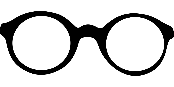 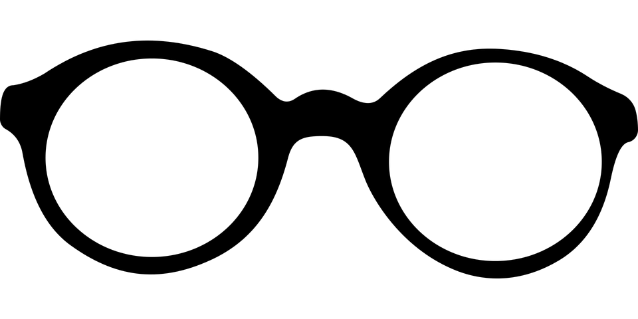 